HRVATSKI SABOR   Služba za građaneKonačni rezultati online kviz-natjecanja za učenike srednjih škola „Koliko poznaješ Hrvatski sabor?“održanog 22. ožujka 2024. god.:Najbolje rezultate postigli su timovi sljedećih škola:Redni brojIme školeBroj bodova: 90 max (3x30)Ukupno vrijeme: 90 min.(3x30 min.)1.Gimnazija Franje Petrića Zadar87.0000:23:282.Gimnazija i strukovna škola Jurja Dobrile Pazin87.0000:54:083.Srednja škola Zlatar86.0000:40:024.Ekonomsko-birotehnička škola Slavonski Brod84.0000:57:555.III. gimnazija Osijek82.0000:30:486.Upravna škola Zagreb82.0000:42:397.Gimnazija i strukovna škola Bernardina Frankopana Ogulin81.0000:39:208.Klasična gimnazija Zagreb81.0000:55:579.Srednja škola Novi Marof79.0000:17:5910.II. gimnazija Zagreb78.0000:22:50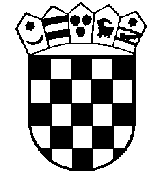 